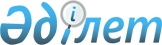 Мәслихаттың 2021 жылғы 31 желтоқсандағы № 85 "Қамысты ауданы ауылдарының, ауылдық округтерінің 2022-2024 жылдарға арналған бюджеті туралы" шешіміне өзгерістер енгізу туралыҚостанай облысы Қамысты ауданы мәслихатының 2022 жылғы 6 маусымдағы № 145 шешімі
      Қамысты аудандық мәслихаты ШЕШТІ:
      1. Мәслихаттың "Қамысты ауданының 2022-2024 жылдарға арналған ауылдарының және ауылдық округтерінің бюджеттері туралы" 2021 жылғы 31 желтоқсандағы № 85 шешіміне мынадай өзгерістер енгізілсін:
      көрсетілген шешімнің 11-тармағы жаңа редакцияда жазылсын:
      "11. Қамысты ауданы Арқа ауылының 2022-2024 жылдарға арналған бюджеті тиісінше 10, 11 және 12 - қосымшаларға сәйкес, оның ішінде 2022 жылға мынадай көлемдерде бекітілсін:
      1) кірістер - 136326,0 мың теңге, оның ішінде:
      салықтық түсімдер бойынша – 1826,0 мың теңге;
      салықтық емес түсімдер бойынша – 0,0 мың теңге;
      трансферттер түсімі бойынша – 134500,0 мың теңге;
      2) шығындар – 137458,9 мың теңге;
      3) қаржы активтерімен операциялар бойынша сальдо – 0,0 мың теңге;
      4) бюджет тапшылығы (профициті) – -1132,9 мың теңге;
      5) бюджет тапшылығын қаржыландыру (профицитін пайдалану) – 1132,9 мың теңге.";
      көрсетілген шешімнің 28-тармағы жаңа редакцияда жазылсын:
      "28. Қамысты ауданы Қамысты ауылдық округінің 2022-2024 жылдарға арналған бюджеті тиісінше 23, 24 және 25 - қосымшаларға сәйкес, оның ішінде 2022 жылға мынадай көлемдерде бекітілсін:
      1) кірістер – 145279,4 мың теңге, оның ішінде:
      салықтық түсімдер бойынша – 7517,0 мың теңге;
      салықтық емес түсімдер бойынша – 0,0 мың теңге;
      трансферттер түсімі бойынша – 137762,4 мың теңге;
      2) шығындар – 145279,5 мың теңге;
      3) қаржы активтерімен операциялар бойынша сальдо – 0,0 мың теңге;
      4) бюджет тапшылығы (профициті) – -0,1 мың теңге;
      5) бюджет тапшылығын қаржыландыру (профицитін пайдалану) – 0,1 мың теңге.";
      көрсетілген шешімнің 10, 23 - қосымшалары осы шешімнің 1, 2 - қосымшаларына сәйкес жаңа редакцияда жазылсын.
      2. Осы шешім 2022 жылғы 1 қаңтардан бастап қолданысқа енгізіледі. Арқа ауылының 2022 жылға арналған бюджеті Қамысты ауылдық округінің 2022 жылға арналған бюджеті
					© 2012. Қазақстан Республикасы Әділет министрлігінің «Қазақстан Республикасының Заңнама және құқықтық ақпарат институты» ШЖҚ РМК
				
      Қамысты аудандық мәслихатының хатшысы 

С. Кстаубаева
Мәслихаттың2022 жылғы 6 маусымдағы№ 145 шешіміне1-қосымшаМәслихаттың2021 жылғы 31 желтоқсандағы№ 85 шешіміне10-қосымша
Санаты 
Санаты 
Санаты 
Санаты 
Санаты 
Сомасы, мың теңге
Сыныбы 
Сыныбы 
Сыныбы 
Сыныбы 
Сомасы, мың теңге
Ішкі сыныбы
Ішкі сыныбы
Ішкі сыныбы
Сомасы, мың теңге
Атауы
Сомасы, мың теңге
І. Кірістер
136326,0
 1
Салықтық түсімдер
1826,0
01 
Табыс салығы
144,0
2
2
Жеке табыс салығы
144,0
 04
Меншiкке салынатын салықтар
1682,0
1
1
Мүлiкке салынатын салықтар
31,0
3
3
Жер салығы
126,0
4
4
Көлiк құралдарына салынатын салық
1525,0
 4
Трансферттердің түсімдері
134500,0
02
Мемлекеттік басқарудың жоғары тұрған органдарынан түсетін трансферттер
134500,0
 3
 3
Аудандардың (облыстық маңызы бар қаланың) бюджетінен трансферттер
134500,0
Функционалдық топ 
Функционалдық топ 
Функционалдық топ 
Функционалдық топ 
Функционалдық топ 
Сомасы, мың теңге
Функционалдық кіші топ
Функционалдық кіші топ
Функционалдық кіші топ
Функционалдық кіші топ
Сомасы, мың теңге
Бюджеттік бағдарламалардың әкiмшiсi
Бюджеттік бағдарламалардың әкiмшiсi
Бюджеттік бағдарламалардың әкiмшiсi
Сомасы, мың теңге
Бағдарлама
Бағдарлама
Сомасы, мың теңге
Атауы
Сомасы, мың теңге
ІІ. Шығындар
137458,9
01
Жалпы сипаттағы мемлекеттiк көрсетілетін қызметтер
25936,7
1
Мемлекеттiк басқарудың жалпы функцияларын орындайтын өкiлді, атқарушы және басқа органдар
25936,7
124
Аудандық маңызы бар қала, ауыл, кент, ауылдық округ әкімінің аппараты
25936,7
001
Аудандық маңызы бар қала, ауыл, кент, ауылдық округ әкімінің қызметін қамтамасыз ету жөніндегі қызметтер
25936,7
07
Тұрғын үй-коммуналдық шаруашылық
1618,0
3
Елді - мекендерді көркейту
1618,0
124
Аудандық маңызы бар қала, ауыл, кент, ауылдық округ әкімінің аппараты
1618,0
008
Елді мекендердегі көшелерді жарықтандыру
1618,0
12
Көлiк және коммуникация
416,0
1
Автомобиль көлiгi
416,0
124
Аудандық маңызы бар қала, ауыл, кент, ауылдық округ әкімінің аппараты
416,0
013
Аудандық маңызы бар қалаларда, ауылдарда , кенттерде, ауылдық округтерде автомобиль жолдарының жұмыс істеуін қамтамасыз ету
416,0
13
Басқалар
109488,0
9
Басқалар
109488,0
124
Аудандық маңызы бар қала, ауыл, кент, ауылдық округ әкімінің аппараты
109488,0
057
"Ауыл-Ел бесігі" жобасы шеңберінде ауылдық елді мекендердегі әлеуметтік және инженерлік инфрақұрылым бойынша іс-шараларды іске асыру
109488,0
15
Трансферттер
0,2
1
Трансферттер
0,2
124
Аудандық маңызы бар қала, ауыл, кент, ауылдық округ әкімінің аппараты
0,2
048
Пайдаланылмаған (толық пайдаланылмаған) нысаналы трансферттерді қайтару
0,2
ІІІ. Қаржы активтерімен операциялар бойынша сальдо 
0,0
IV. Бюджет тапшылығы (профициті)
-1132,9
V. Бюджет тапшылығын қаржыландыру (профицитін пайдалану)
1132,9
8
Бюджет қаражатының пайдаланылатын қалдықтары
1132,9
01
Бюджет қаражатының қалдықтары
1132,9
1
Бюджет қаражатының бос қалдықтары
1132,9Мәслихаттың2022 жылғы 6 маусымдағы № 145 шешіміне2-қосымшаМәслихаттың2021 жылғы 31 желтоқсандағы № 85 шешіміне 23-қосымша
Санаты 
Санаты 
Санаты 
Санаты 
Санаты 
Сомасы, мың теңге
Сыныбы 
Сыныбы 
Сыныбы 
Сыныбы 
Сомасы, мың теңге
Ішкі сыныбы
Ішкі сыныбы
Сомасы, мың теңге
Атауы
Сомасы, мың теңге
І. Кірістер
145279,4
 1
Салықтық түсімдер
7517,0
01 
01 
Табыс салығы
2000,0
2
Жеке табыс салығы
2000,0
 04
 04
Меншiкке салынатын салықтар
5517,0
1
Мүлiкке салынатын салықтар
97,0
3
Жер салығы
520,0
4
Көлiк құралдарына салынатын салық
4900,0
 4
Трансферттердің түсімдері
137762,4
02
02
Мемлекеттік басқарудың жоғары тұрған органдарынан түсетін трансферттер
137762,4
 3
Аудандардың (облыстық маңызы бар қаланың) бюджетінен трансферттер
137762,4
Функционалдық топ 
Функционалдық топ 
Функционалдық топ 
Функционалдық топ 
Функционалдық топ 
Сомасы, мың теңге
Функционалдық кіші топ
Функционалдық кіші топ
Функционалдық кіші топ
Функционалдық кіші топ
Сомасы, мың теңге
Бюджеттік бағдарламалардың әкiмшiсi
Бюджеттік бағдарламалардың әкiмшiсi
Бюджеттік бағдарламалардың әкiмшiсi
Сомасы, мың теңге
Бағдарлама
Бағдарлама
Сомасы, мың теңге
Атауы
Сомасы, мың теңге
ІІ. Шығындар
145279,5
01
Жалпы сипаттағы мемлекеттiк көрсетілетін қызметтер
46758,4
1
Мемлекеттiк басқарудың жалпы функцияларын орындайтын өкiлді, атқарушы және басқа органдар
46758,4
124
Аудандық маңызы бар қала, ауыл, кент, ауылдық округ әкімінің аппараты
46758,4
001
Аудандық маңызы бар қала, ауыл, кент, ауылдық округ әкімінің қызметін қамтамасыз ету жөніндегі қызметтер
45458,4
022
Мемлекеттік органның күрделі шығыстары
1300,0
07
Тұрғын үй-коммуналдық шаруашылық
59495,0
2
Коммуналдық шаруашылық
1600,0
124
Аудандық маңызы бар қала, ауыл, кент, ауылдық округ әкімінің аппараты
1600,0
014
Елді мекендерді сумен жабдықтауды ұйымдастыру 
1600,0
3
Елді - мекендерді көркейту
57895,0
124
Аудандық маңызы бар қала, ауыл, кент, ауылдық округ әкімінің аппараты
57895,0
008
Елді мекендердегі көшелерді жарықтандыру
10000,0
009
Елді мекендердің санитариясын қамтамасыз ету
1200,0
010
Жерлеу орындарын ұстау және туыстары жоқ адамдарды жерлеу
260,0
011
Елді мекендерді абаттандыру мен көгалдандыру
46435,0
08
Мәдениет, спорт, туризм және ақпараттық кеңістiк
26526,0
1
Мәдениет саласындағы қызмет
24240,0
124
Аудандық маңызы бар қала, ауыл, кент, ауылдық округ әкімінің аппараты
24240,0
006
Жергілікті деңгейде мәдени-демалыс жұмыстарын қолдау
24240,0
2
Спорт
2286,0
124
Аудандық маңызы бар қала, ауыл, кент, ауылдық округ әкімінің аппараты
2286,0
028
Жергілікті деңгейде дене шынықтыру-сауықтыру және спорттық іс-шараларды өткізу
2286,0
12
Көлiк және коммуникация
12500,0
1
Автомобиль көлiгi
12500,0
124
Аудандық маңызы бар қала, ауыл, кент, ауылдық округ әкімінің аппараты
12500,0
013
Аудандық маңызы бар қалаларда, ауылдарда , кенттерде, ауылдық округтерде автомобиль жолдарының жұмыс істеуін қамтамасыз ету
11500,0
045
Аудандық маңызы бар қалаларда, ауылдарда, кенттерде, ауылдық округтерде автомобиль жолдарын күрделі және орташа жөндеу
1000,0
15
Трансферттер
0,1
1
Трансферттер
0,1
124
Аудандық маңызы бар қала, ауыл, кент, ауылдық округ әкімінің аппараты
0,1
048
Пайдаланылмаған (толық пайдаланылмаған) нысаналы трансферттерді қайтару
0,1
ІІІ. Қаржы активтерімен операциялар бойынша сальдо
0,0
IV. Бюджет тапшылығы (профициті)
-0,1
V. Бюджет тапшылығын қаржыландыру (профицитін пайдалану)
0,1
8
Бюджет қаражатының пайдаланылатын қалдықтары
0,1
01
Бюджет қаражатының қалдықтары
0,1
1
Бюджет қаражатының бос қалдықтары
0,1